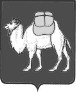 ТЕРРИТОРИАЛЬНАЯ ИЗБИРАТЕЛЬНАЯ КОМИССИЯКАЛИНИНСКОГО РАЙОНА ГОРОДА ЧЕЛЯБИНСКАРЕШЕНИЕг.  ЧелябинскВ соответствии с пунктом 7 статьи 33 Федерального закона от                  12 июня 2002 года № 67-ФЗ «Об основных гарантиях избирательных прав и права на участие в референдуме граждан Российской Федерации» территориальная избирательная комиссия Калининского района РЕШИЛА: 1. Установить объем сведений о кандидатах, представленных при их выдвижении, доводимый избирательными комиссиями до сведения избирателей на выборах депутатов Совета депутатов Калининского района в соответствии с приложением.2. Направить настоящее решение в  Администрацию Калининского района города Челябинска для размещения в информационно-телекоммуникационной сети «Интернет» на сайте Администрации Калининского района города Челябинска.3. Контроль исполнения настоящего решения возложить на председателя комиссии Ходаса В.В.   « 19 » июня 2019 года                № 97/ 877-4Об объеме сведений о кандидатах, представленных при их выдвижении, доводимых избирательными комиссиями до сведения избирателей на выборах депутатов Совета депутатов Калининского района Председатель комиссии                             В.В. ХодасСекретарь комиссииЕ.С. Мордовец